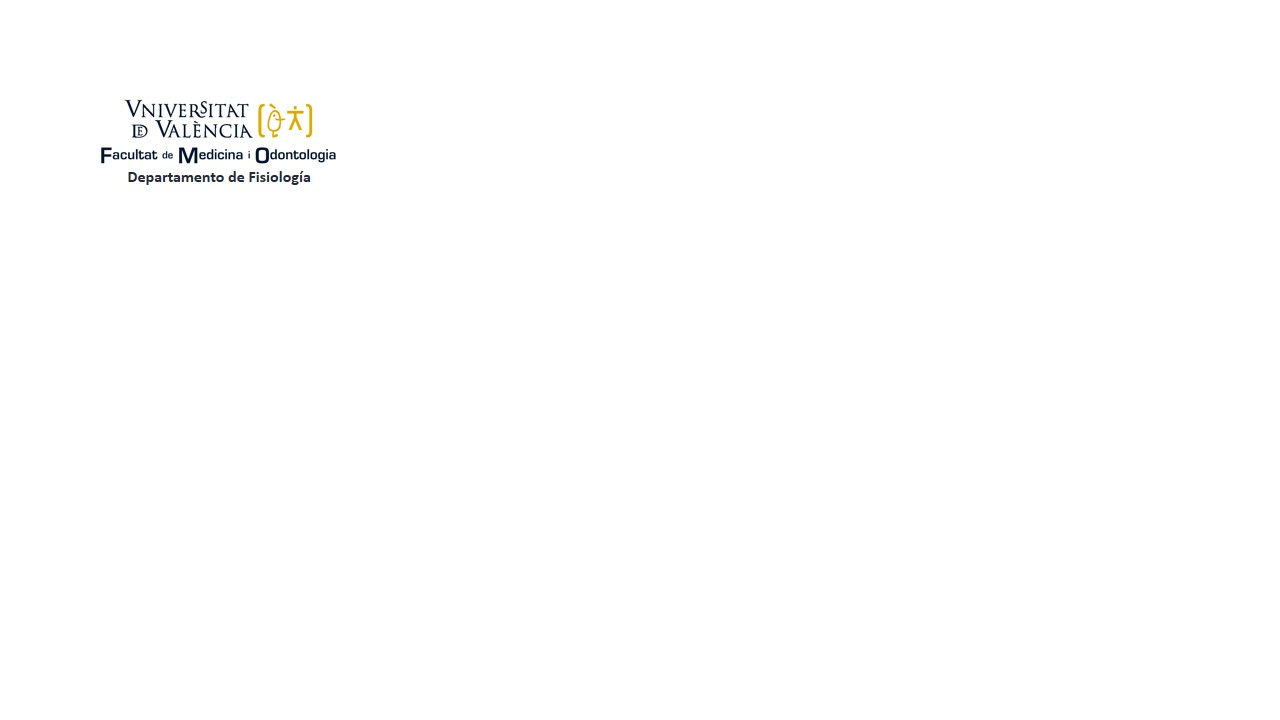 INFORME DE LAS ACTIVIDADES FORMATIVAS TRANSVERSALESDoctorando/a: .  NIF:  estudiante del Programa de Doctorado en Fisiología de la Universitat de València.ACTIVIDAD: .Puntos fundamentales de la actividad (máximo 20 líneas): .Utilidad de la actividad (máximo 20 líneas): .Conclusiones de la actividad (máximo 20 líneas): .Fecha: El/La doctorando/aFirmado:  El/La tutor/a y los/las directores/as, a la vista del justificante de realización de las actividades transversales y del presente informe, las evalúan (favorablemente / desfavorablemente) .Firmado: 	Tutor/a y/o Director/a	NOTA: Elimine lo que no proceda relativo a tutor/a y directores/as en todo el documento.